The date of injury reported on Form 12A is:       (m/d/yyyy)Check appropriate section(s). The Employer’s Representative requests a hearing to:	Stop payment of compensation.   Claimant has reached maximum medical improvement and Claimant continues to receive temporary compensation payments.  The employer’s representative requests a hearing pursuant to § 42-9-260(D) to stop payment of temporary compensation.  A hearing requested pursuant to this section must be held within sixty days of the date of the request.	Claimant reached maximum medical improvement on       (m/d/yyyy)  (copy of medical report must be attached).  	Compensation payments are current as of        (m/d/yyyy) and shall continue until otherwise ordered or until Form 17 is signed by the claimant. 	A Form 17 was offered and refused on         (m/d/yyyy).	Address suspension, termination, or reduction of temporary disability payments for any cause.		a.	At any time pursuant to § 42-9-260(E). 			b.	After the one-hundred-fifty day period has expired pursuant to § 42-9-260(F), R.67-505 and R.67-506.The basis for the termination/ suspension is      	.	Determine if compensation is due pursuant to § 42-9-10, § 42-9-20 or § 42-9-30 and, if so, in what amount, based on the following grounds:	Claimant reached maximum medical improvement on       (m/d/yyyy)  (copy of medical report must be attached).    Request Credit for Overpayment of temporary compensation pursuant to § 42-9-210.  Determine amount of compensation for claims involving a fatality.  a.	Payment of unpaid balance of compensation when employee dies pursuant to § 42-9-280.b.	Amount of compensation for death of employee due to accident pursuant to § 42-9-290.    _____________________________________________________________________________________________________________________________  Amendment to Prior Hearing Requesta.	I am adding a party pursuant to Reg. 67-610(C). Party Name/Address: _____________________________________________________.b.	I am removing a party pursuant to Reg. 67-610(C). Party Name/Address: ___________________________________________________.c.	Other amendment: _______________________________________________________________________________________________.             Mediationa.	Mediation is requested to be ordered pursuant to Reg. 67-1801 B.b.	Mediation is required pursuant to Reg. 67-1802.c.	Mediation is requested by consent of the Parties pursuant to Reg. 67-1803.d.	Mediation has been conducted by a duly qualified mediator and resulted in an impasse.Failure to respond pursuant to Reg. 67-208 B in writing may result in ordered mediation pursuant to Reg. 67-1801 B. Questions regarding mediation may be submitted to mediation@wcc.sc.gov. I certify I have served this document pursuant to Reg. 67-211. See attached certificate of service. I verify the contents of this form are accurate and true to the best of my knowledge. South Carolina Workers’ Compensation Commission1333 Main Street, Suite 500Post Office Box 1715(803) 737.5700  www.wcc.sc.gov South Carolina Workers’ Compensation Commission1333 Main Street, Suite 500Post Office Box 1715(803) 737.5700  www.wcc.sc.gov South Carolina Workers’ Compensation Commission1333 Main Street, Suite 500Post Office Box 1715(803) 737.5700  www.wcc.sc.gov 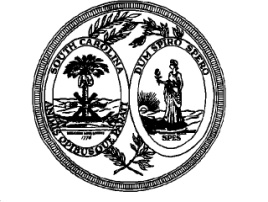   Preparer’s Name: Law Firm: Law Firm:   Preparer’s Phone #: (     )      -     Preparer’s SignatureTitleEmailDate